Лист регистрации измененийСодержание1 Введение	21.1 Общие сведения об АРМ ЛПУ	21.2 Область применения	21.3 Уровень подготовки пользователей	21.4 Перечень эксплуатационной документации	22 Назначение и условия применения	32.1 Функции АРМ ЛПУ	33 Описание операций пользователей	43.1 АРМ ЛПУ. Основные операции	43.2 Функциональные кнопки	43.3 Отображение полей	63.4 Операции при открытии, продлении, закрытии ЭЛН	63.4.1 Открытие нового ЭЛН	73.4.2 Продление ЭЛН	133.4.3 Закрытие ЭЛН	143.5 Общие сведения о форматно-логическом контроле	153.5.1 Встроенный механизм проверок	153.5.2 Просмотр ошибок	153.5.3 Основные ошибки пользователей	163.6 Печать ЭЛН	173.7 Регистр номеров ЭЛН	183.8 Поиск записи в Реестре ЭЛН	213.9 Поиск записи в Справочнике организаций	213.10 Справочная информация в АРМ ЛПУ	214 Рекомендации по освоению	23ВведениеОбщие сведения об АРМ ЛПУПолное наименование автоматизированной системы – Компонент «Электронный листок нетрудоспособности» подсистемы управления страховыми выплатами на случай временной нетрудоспособности и в связи с материнством ФГИС ЕИИС «Соцстрах».Заказчик Автоматизированного рабочего места лечебно-профилактического учреждения (далее АРМ ЛПУ) – Фонд социального страхования Российской Федерации: 107139, г. Москва, Орликов пер., д. 3, корп. А.Область примененияАРМ ЛПУ выполняет следующие функции:Создание, направление на МСЭ, продление, закрытие электронных листков нетрудоспособности.Уровень подготовки пользователейПользователями АРМ ЛПУ являются сотрудники медицинских организаций. Для эксплуатации АРМ ЛПУ пользователь должен иметь опыт работы в среде современных операционных систем семейства Microsoft Windows. Пользователь обязан изучить настоящее Руководство.Перечень эксплуатационной документацииПеречень эксплуатационной документации указан в таблице 1.Таблица 1Назначение и условия примененияФункции АРМ ЛПУПолучение с сервера ФСС номеров электронных листков нетрудоспособности;Создание, направление на МСЭ, продление, закрытие электронных листков нетрудоспособности.Отправка на сервер ФСС созданных электронных листков нетрудоспособности.Системные требованияСпециальные системные требования не предъявляются.Для обеспечения возможности работы в АРМ ЛПУ рекомендуются следующие технические требования:Microsoft Windows 7 х86 (32-bit) SP1 1.7.0) или выше;Microsoft Windows 7 x64 (64-bit) SP1 1.7.0 или выше.Описание операций пользователейАРМ ЛПУ. Основные операции АРМ ЛПУ обеспечивает выполнение следующих операций:открытие ЭЛН, ввод данных ЭЛН и их поиск;автоматическая проверка правильности заполнения всех полей ЭЛН;отправка ЭЛН в ФСС;выгрузка в Excel;печать ЭЛН;возможность электронной подписи ЭП;возможность запроса об актуальности ЭЛН;возможность внесения сведений о нарушении режима и о продлении ВН;возможность ведения справочников по медицинским учреждениям и работникам организации;сохранение ЭЛН в файл формата XML;загрузка ЭЛН из файла в формате XML;отправка подписанного и зашифрованного файла ЭЛН на шлюз приёма ЭЛН с электронной подписи;печать отчетности, в том числе и формы 16-ВН;передача подготовленных данных в территориальные органы ФСС РФ и страхователям.Функциональные кнопкиГлавное окно АРМ ЛПУ содержит основное меню и кнопки быстрого доступа к режимам. Панель инструментов содержит функциональные кнопки, предназначенные для работы с записями, переключения режимов и других операций. В зависимости от текущего режима работы могут быть доступны не все, а только некоторые из операций. При этом недоступные для использования кнопки изображаются на экране серым цветом, и их нельзя нажать. Кнопки быстрого вызова дублируют некоторые наиболее часто используемые пункты меню. Описание функциональных кнопок приведено в таблице (Таблица 2 — Описание функциональных кнопок).Таблица 2 — Описание функциональных кнопокОтображение полейВ таблице можно перемещать колонки в зависимости от удобства просматриваемой информации. При наведении курсора на необходимую колонку необходимо кликнуть левой кнопкой мыши и переместить ее в необходимое для отображения в таблице место (Рисунок 1). 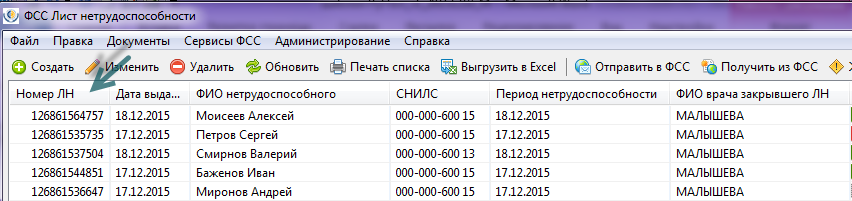 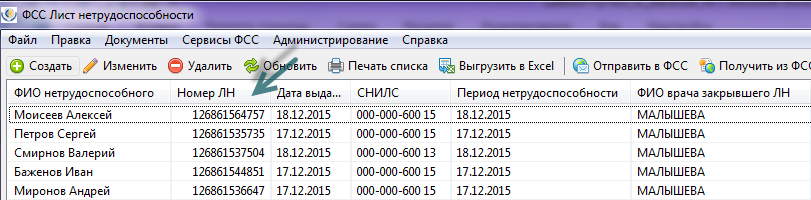 Рисунок 1 — Группировка ЭЛН по колонке "Дата выдачи"Операции при открытии, продлении, закрытии ЭЛНЭЛН создаются при помощи соответствующей экранной формы. Типовое диалоговое окно со списком ЭЛН представлено на рисунке (Рисунок 2).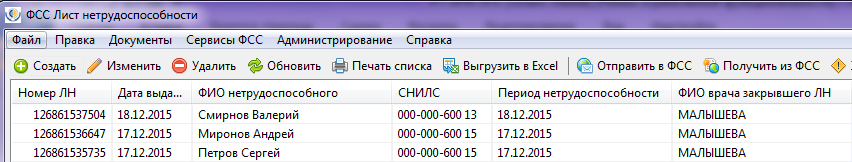 Рисунок 2 — Типовое диалоговое окно со списком ЭЛНОткрытие нового ЭЛНОткрытие нового ЭЛН производится с помощи функциональной кнопки "Создать"  (Рисунок 2). В открывшейся экранной форме, на панели "ФСС Листок нетрудоспособности" (Рисунок 3), необходимо в соответствии с правилами оформления ЭЛН заполнить поля. 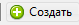 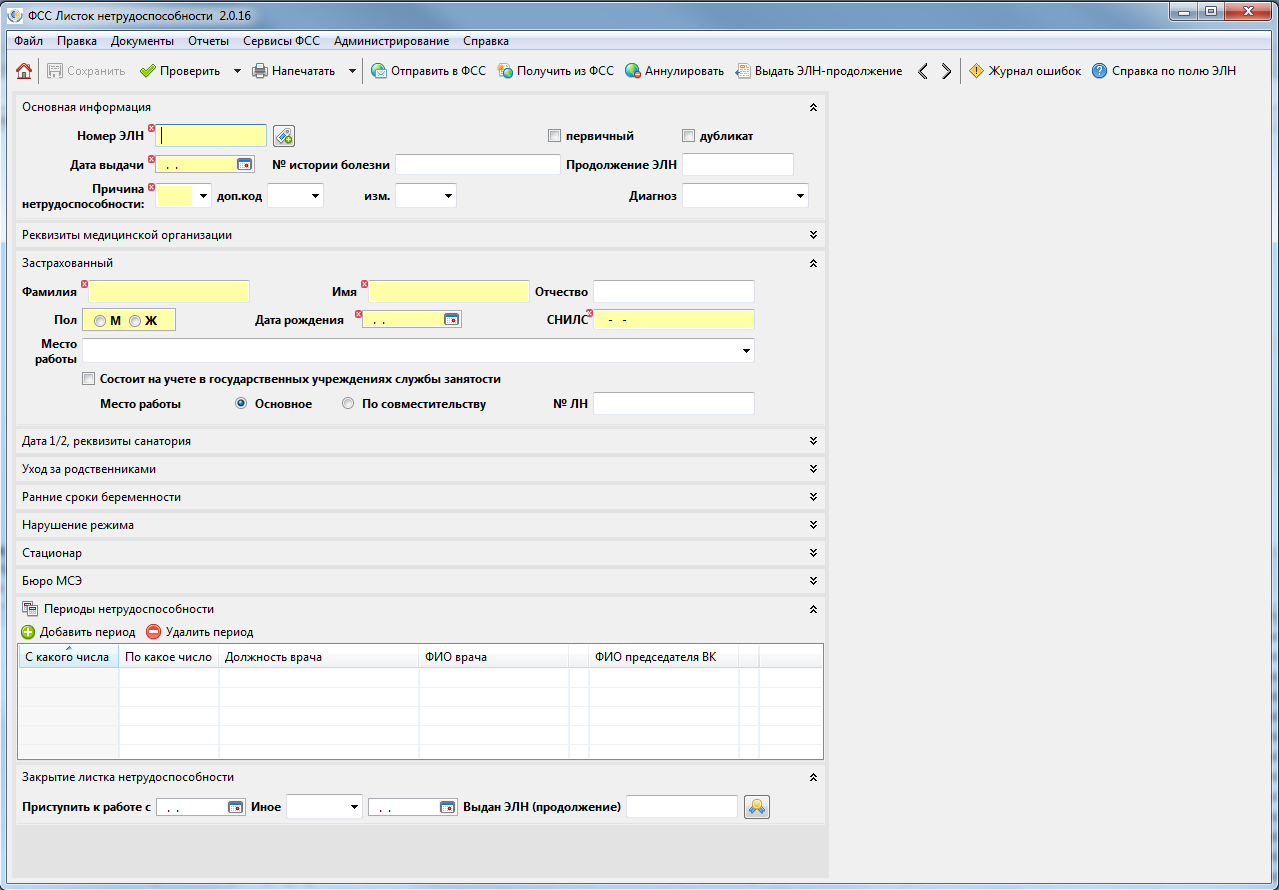 Рисунок 3 — Форма ЭЛНВ поле «Номер ЭЛН»  необходимо нажать на кнопку справа от поля открывается окно параметров запроса номеров ЭЛН, в котором необходимо проставить количество запрашиваемых номеров ЭЛН в ФСС (Рисунок 4). Далее, при нажатии на кнопку «Отправить»  на сервере ФСС проводится автоматическая проверка запрашиваемых номеров ЭЛН. В завершении – для сохранения введенных данных – следует нажать на панели инструментов функциональную кнопку “Сохранить”.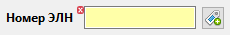 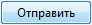 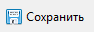 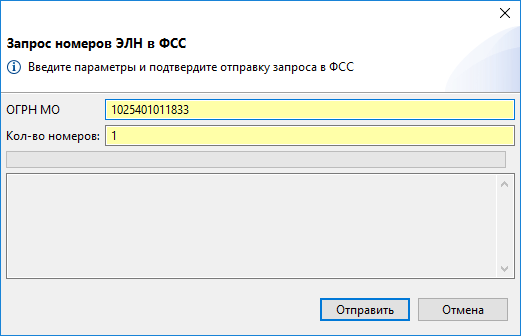 Рисунок 4 — Запрос номеров ЛН в ФССПолученные номера ЭЛН сохраняются в меню «Документы» - «Регистр номеров ЭЛН» (Рисунок 5). Данные ЭЛН находятся в статусе «Зарезервирован» (номер используется в ЭЛН), «Черновик» (не использованный номер), «Отменен» (отмененный номер из статуса Черновик). 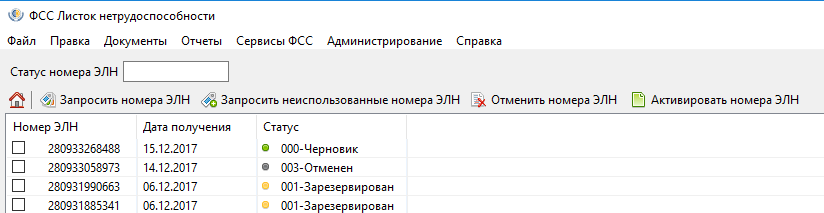 Рисунок 5 — Регистр номеров ЭЛНВ ЭЛН необходимо заполнить все обязательные поля (выделены цветом). Добавить период нетрудоспособности, нажав кнопку «Добавить период»  (в блоке «Периоды нетрудоспособности»), откроется окно для заполнения периода. Необходимо заполнить обязательные поля и подписать период, нажимает на кнопку «Подпись ЭЛН»  (Рисунок 6). При необходимость ЭЛН подписывается председателем ВК. Важно, за один раз можно отправлять только один период нетрудоспособности в ФСС.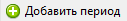 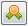 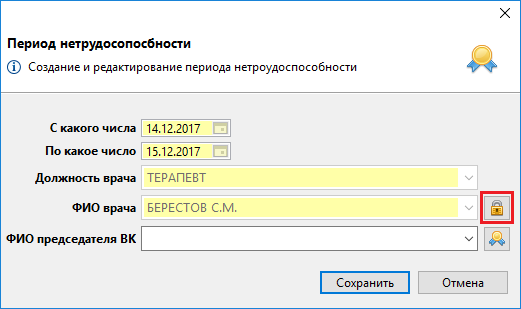 Рисунок 6 — Подпись ЭЛНДалее необходимо выбрать сертификат для подписи (Рисунок 7)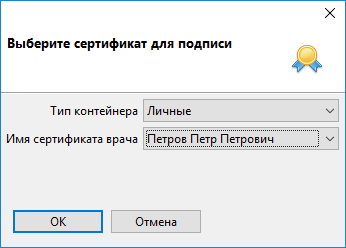 Рисунок 7 — Выбор сертификатаПри необходимости сертификаты можно отсортировать по убыванию или возрастанию с помощью стрелок (Рисунок 8)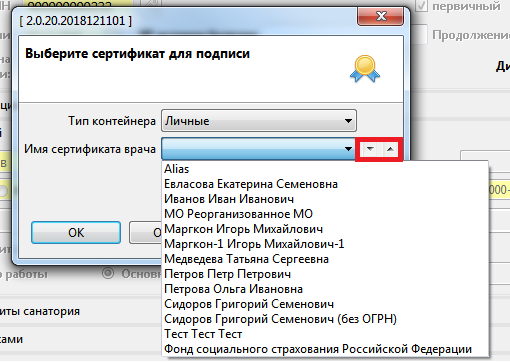 Рисунок 8 — Выбор сертификатаПри успешном выполнении операции, нажмите на кнопку «ОК» (Рисунок 8).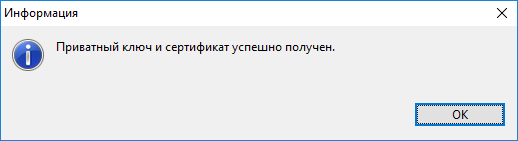 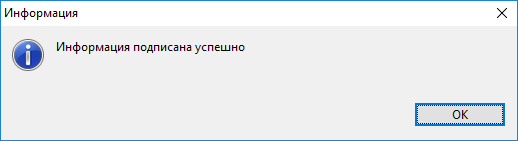 Рисунок 9 — ПодписаниеПосле заполнения всех необходимых полей в ЭЛН, необходимо провести проверку, нажать на кнопку «Проверить» , после чего появится сообщение, информирующее о правильности заполнения всех полей (Рисунок 9). 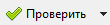 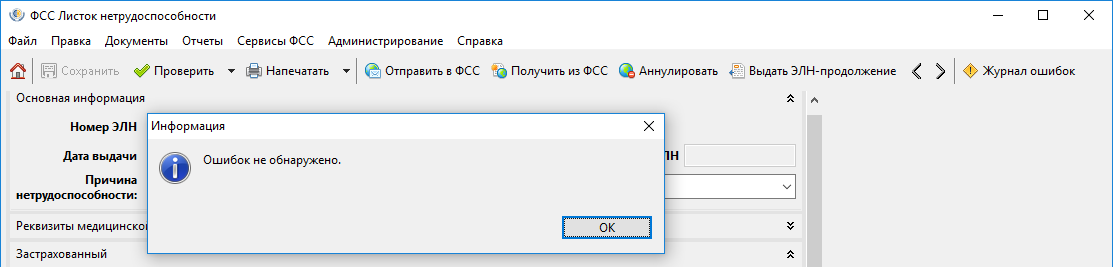 Рисунок 9 — Проверка ЭЛНВ завершении – необходимо сохранить внесенные данные, нажав на панели инструментов функциональную кнопку «Сохранить» . В случае наличия ошибок, исправить их и сохранить ЭЛН.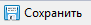 В форме «ФСС Листок нетрудоспособности» подписанный ЭЛН необходимо отправить на проверку в ФСС - кнопка «Отправить в ФСС»  и в открывшемся окне, подтвердить отправку в ФСС (Рисунок 10). 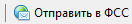 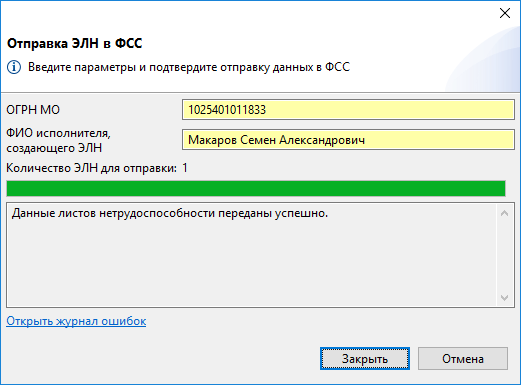 Рисунок 10 — Отправка ЛН в ФССПри успешной оправке ЭЛН в ФСС, ЭЛН приобретет статус «Отправлен в ФСС успешно» (Рисунок 11).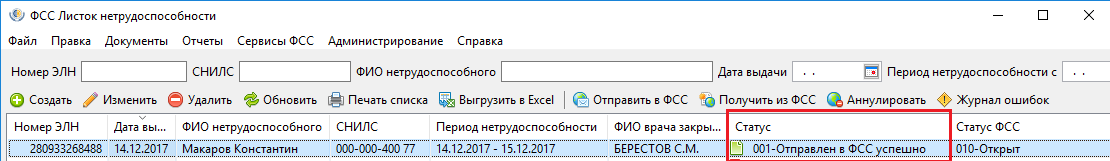 Рисунок 11 — ЛН оправлен в ФСС со статусом успешноВ форме «Запрос данных ЭЛН в ФСС», необходимо заполнить поля «Номер ЭЛН», «СНИЛС пациента» и подтвердить запрос ЭЛН из ФСС, нажать кнопку «Получить». При успешном обновлении ЭЛН на форме «Запрос данных ЭЛН в ФСС» фиксируется сообщение об успешном обновлении ЭЛН (Рисунок 12).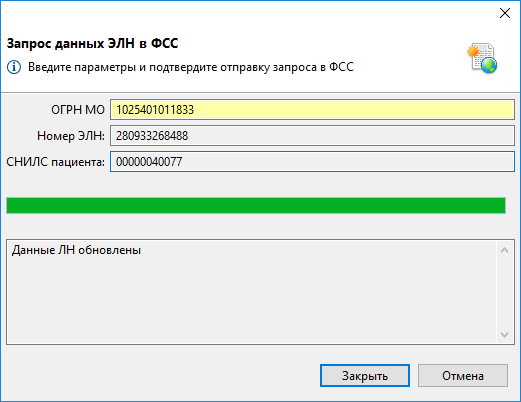 Рисунок 12 — Запрос данных ЭЛН в ФССДля получения справки по заполнению ЭЛН, пользователю необходимо нажать на функциональную кнопку «Справка по полю ЭЛН» .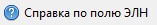 При этом, при наведении на заголовок поля указатель мыши приобретает маленький знак вопроса. Это означает, что можно вызвать контекстную справку по данному полю. Необходимо кликнуть левой кнопкой мыши на заголовке поля, откроется всплывающая подсказка с кратким описанием данного поля и указанием на соответствующий раздел  Приказа Минздравсоцразвития России N 624н. Для закрытия подсказки необходимо нажать на крестик в левом верхнем углу (Рисунок 13).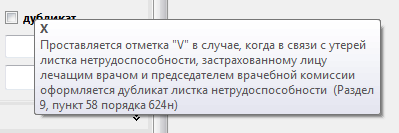 Рисунок 13 — Вызов контекстной справки по полюПри выдаче ЭЛН-дубликата заполняются те же поля, как и при открытии ЭЛН.При открытии ЭЛН в случае нахождения Застрахованного в санатории, заполняется раздел «Дата 1 / 2, реквизиты санатория» (Рисунок 14).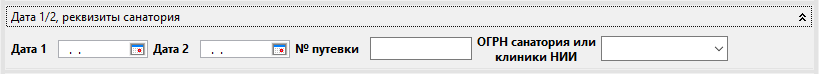 Рисунок 14 — Реквизиты санаторияПри открытии ЭЛН по уходу за родственниками данные раздела «Уход за родственниками» (Рисунок 15).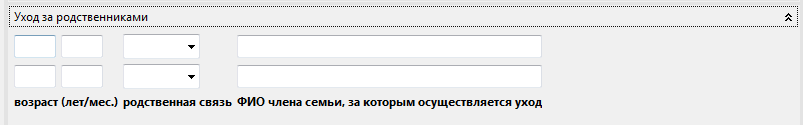 Рисунок 15 — Уход за родственникамиПри открытии ЭЛН для постановки на учет в ранние сроки беременности, заполняется блок «Ранние сроки беременности» (Рисунок 16).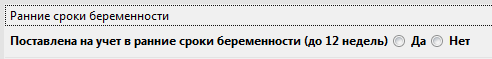 Рисунок 16 — Ранние сроки беременностиПри открытии, продлении ЭЛН с указанием сведений о нарушении режима, закрытие ЭЛН данные вносятся в раздел ЭЛН «Нарушение режима» (Рисунок 17). Данные заверяются электронной подписью врача.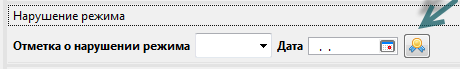 Рисунок 17 — Нарушение режимаПри открытии ЭЛН, в случае если Застрахованный находился в стационаре, заполняются данные в разделе «Стационар» (Рисунок 18).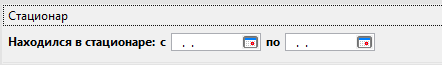 Рисунок 18 — Данные о стационареПри направлении ЭЛН  в МСЭ заполняется раздел «Данные МСЭ» (Рисунок 19). Обратите внимание, что в этом разделе врач медицинской организации заполняет только дату направления. Даты регистрации документов в МСЭ, освидетельствования и группа инвалидности заполняются в МСЭ!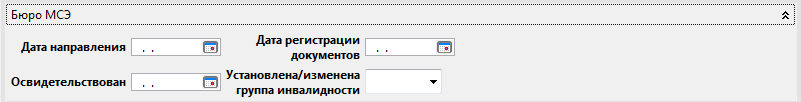 Рисунок 19 — Бюро МСЭПродление ЭЛННеобходимо запросить актуальное состояние ЭЛН Застрахованного (по номеру ЭЛН и СНИЛС), нажать на кнопку «Получить из ФСС»  (Рисунок 20). 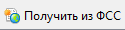 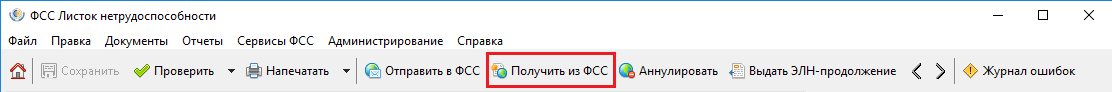 Рисунок 20 — Получение ЭЛН из ФССВ «ФСС Листок нетрудоспособности» внести сведения о продлении ЭЛН, нажав кнопку  в раздел «Периоды нетрудоспособности». После нажатия откроется окно для заполнения нового периода, необходимо заполнить поля, подписать врачом и отправить данные в ФСС «Отправить в ФСС». (Рисунок 21). 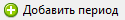 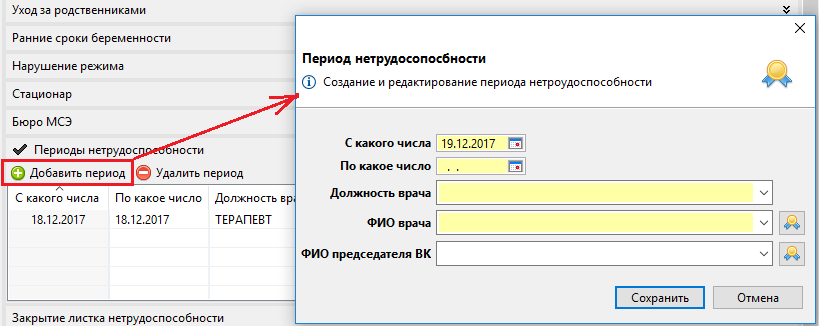 Рисунок 21 — Продление ЭЛНВ одном ЭЛН может быть не более 3-х периодов нетрудоспособности, если Застрахованный продолжает болеть, то открывается листок-продолжение. Для открытия листка-продолжение в блоке «Закрытие листка нетрудоспособности» проставляется код «31-продолжает болеть» в поле «Иное» и на панели инструментов необходимо выбрать . Откроется окно запроса нового номера ЭЛН (если нет запрошенных ранее номеров), после чего откроется новый ЭЛН с заполненными обязательными полями из предыдущего ЭЛН. Для перехода между связанными ЭЛН используется кнопка на панели инструментов . В первичном ЭЛН произойдет заполнение поля «Выдан ЭЛН (продолжение)»  номером ЭЛН-продолжения. Необходимо подписать первичный ЭЛН и отправить данные в ФСС «Отправить в ФСС». Во ЭЛН-продолжении заполнить первый период нетрудоспособности, подписать и отправить в ФСС.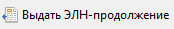 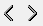 Важно, дата начала периода не может быть позже, чем завтрашний день.Закрытие ЭЛННеобходимо запросить актуальное состояние ЭЛН Застрахованного (по номеру ЭЛН и СНИЛС), нажать на кнопку «Получить из ФСС» . В форме «ФСС Листок нетрудоспособности» вносятся сведения о закрытии ЭЛН в раздел «Закрытие листка нетрудоспособности» (Рисунок 22). В зависимости от исхода лечения, заполняется поле «Приступить к работе», либо проставляется код «Иное»,  соответствующая дата (в соответствии с Порядком 624н) и номер выданного ЭЛН продолжения. Оформление ЭЛН-продолжения описано в предыдущем разделе. Внесенные данные подписываются врачом с помощью ЭП. Для этого необходимо нажать на кнопку «Подпись врача» . Функционал подписания аналогичен описанному выше подписанию периода нетрудоспособности.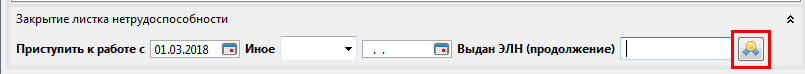 Рисунок 22 — Закрытие листка нетрудоспособностиПосле этого ЭЛН также необходимо отправить в ФСС. Отправка данных ЭЛН в ФСС описана в разделе 3.4.1 (Рисунок 10).Общие сведения о форматно-логическом контролеДля обеспечения формальной правильности заполнения документа, в ЭЛН применяется комплекс форматно-логических проверок и контролей. ПО АРМ ЛПУ имеет встроенный механизм ФЛК, а также, все отправляемые сведения ЭЛН, проверяются аналогичным комплексом на сервисе ЭЛН. Следует понимать, что эти два механизма сходны между собой, но не идентичны. Проверки, применяемые на сервисе ЭЛН могут отличаться от проверок, применяемых в локальном ПО.Встроенный механизм проверокВ АРМ ЛПУ реализован форматно-логический контроль вводимых данных. Контроль не позволяет вводить буквы вместо цифр, вводить дробные значения вместо целочисленных, а также в некоторых случаях не позволяет вводить значения больше или меньше заданного формата. Вводимые даты также проходят проверку формата. Контроль также осуществляется непосредственно по данным, заносимым в ЭЛН. Если вводимые данные расходятся с уже введёнными, будет выдано сообщение об ошибке. Например, при попытке оформить мужчине ЭЛН по беременности и родам будет выдано соответствующее сообщение об ошибке. В меню Администрирование – Настройки подписи для сервисов – Выполнять форматно-логический контроль, установите этот флаг, если вы хотите выполнить форматно-логический контроль ЭЛН перед сохранением его в базу данных.Просмотр ошибокЕсли при отправке данных ЭЛН на сервис приходит ответ «Найдены ошибки при выполнении форматно-логических проверок», то необходимо открыть журнал ошибок для просмотра полученных ошибок. Открыть журнал ошибок можно, кликнув на ссылке в окне отправки данных (Рисунок 23). 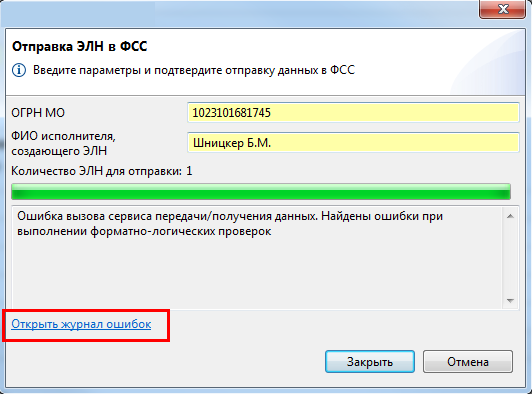 Рисунок 23 — Отправка ЭЛН с ошибкойТакже список ошибок по ЭЛН можно открыть из меню Сервисы ФСС – Журнал ошибок.Журнал ошибок представляет таблицу, в которой перечислены все ошибки по всем выполненным запросам к сервису ЭЛН, как то запросы номеров, отправка данных ЭЛН итд.Для просмотра полного текста ошибки необходимо дважды кликнуть на строке ошибки (Рисунок 24).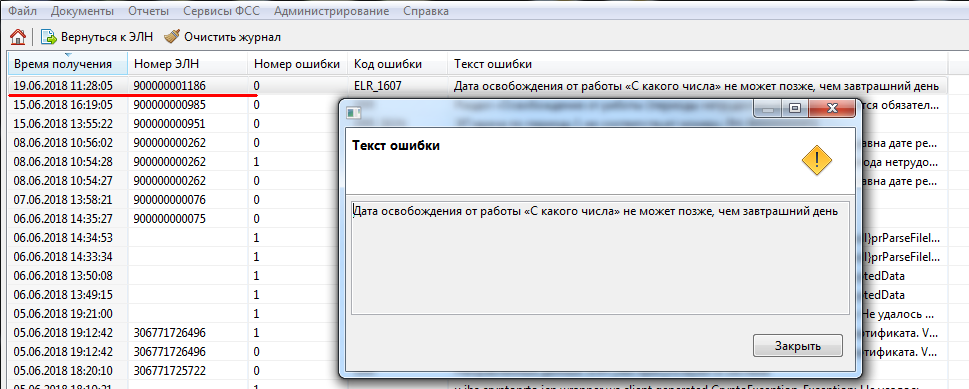 Рисунок 24 — Текст ошибкиОсновные ошибки пользователейНиже перечислены основные ошибки пользователей при работе с сервисом ЭЛН.ЭЛН с номером, указанным в поле "Продолжение ЭЛН" не закрыт. Необходимо закрыть предыдущий ЭЛН – невозможно отправить на сервис ЭЛН-продолжение, не закрыв при этом предыдущий ЭЛН;Значение поля (групп полей) отличается от существующего значения – невозможно внести изменения в ранее успешно отправленные данные ЭЛН. Понятие «Группа полей» подразумевает некую неделимую целостность полей в ЭЛН, например, если при открытии ЭЛН были успешно отправлены значения «Фамилия» и «Имя», при продлении в эту группу полей невозможно будет добавить «Отчество». Также невозможно исправить или дополнить ранее отправленные данные по периоду нетрудоспособности, например, в ранее отправленный период добавить подпись Председателя ВК;Направленные данные ЭЛН уже присутствуют в системе – пользователь повторно отправляет одинаковые сведения;Количество новых периодов не должно превышать 1 – за один раз можно отправить только один период нетрудоспособности;Отсутствует подпись врача в периоде, отсутствует ЭП-2 – период нетрудоспособности или информация о закрытии ЭЛН не подписаны электронной подписью врача.Печать ЭЛНПечать ЭЛН может выполняться двумя способами:Список ЭЛН. С помощью кнопки на панели инструментов «Печать списка»  (Рисунок 25). На печать выйдет список всех ЭЛН, содержащихся в базе АРМ ЛПУ.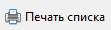 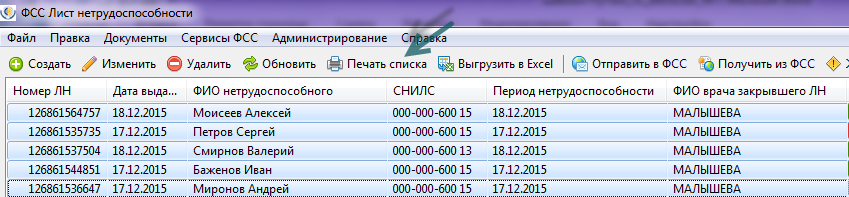 Рисунок 25 — Печать спискаБланк ЭЛН. Для вывода на печать сведений ЭЛН, необходимо перейти в конкретный ЭЛН, и с помощью кнопки на панели инструментов "Напечатать"  (Рисунок 26)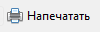 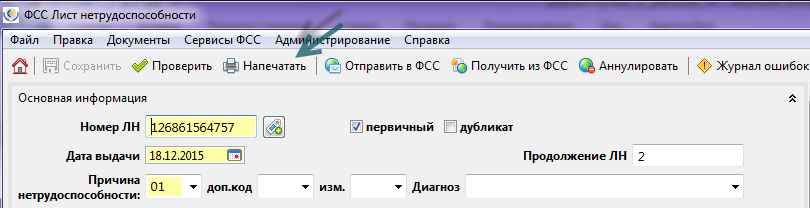 Рисунок 26 — Печать ЭЛНРегистр номеров ЭЛНДля просмотра списка запрошенных номеров ЭЛН необходимо открыть журнал «Регистр номеров ЭЛН» («Документы» - «Регистр номеров ЭЛН»). Номер ЭЛН может находиться в статусе «Зарезервирован» (номер используется в ЭЛН), «Черновик» (не использованный номер), «Отменен» (отмененный номер из статуса Черновик).Для запроса нового номера используется кнопка «Запросить номера ЭЛН» , в открывшемся окне указывается количество запрашиваемых номеров и ОГРН организации (Рисунок 27). 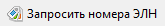 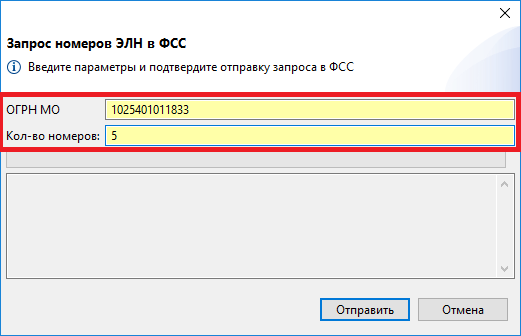 Рисунок 27 — Запрос номеров ЭЛНЕсли запрос прошел без ошибок, то выходит сообщение о полученном количестве ЭЛН (Рисунок 28).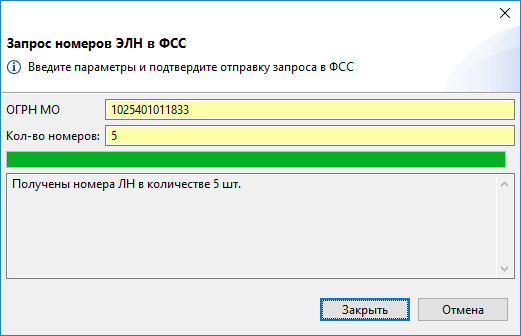 Рисунок 28 — Ответ о запрошенном номереПри запросе номера может появиться ошибка, сообщающая о том, что данной организацией уже были запрошены номера ранее, но которые не были использованы (Рисунок 29).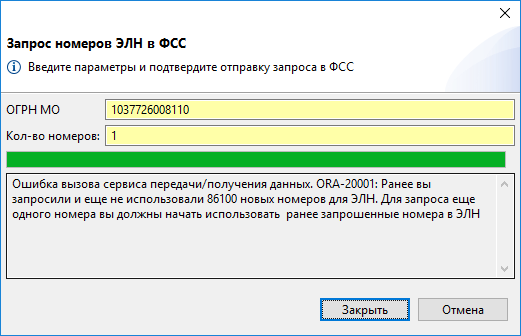 Рисунок 29 — Ошибка при запросе номера ЭЛНДля запроса неиспользованных номеров необходимо выполнить запрос по кнопке «Запросить неиспользованные номера ЭЛН» , появится окно, где необходимо заполнить ОГРН организации и нажать кнопку «Отправить» (Рисунок 30).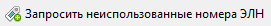 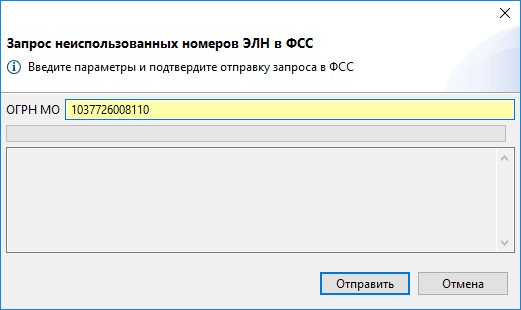 Рисунок 30 — Запрос неиспользованных номеров ЭЛНВ Регистре номеров ЭЛН имеется возможность отмены номера . Для отмены номера в списке проставляется галочка напротив номера и нажимается кнопка «Отменить номера ЭЛН», после чего статус номера меняется на «Отменен» (Рисунок 31).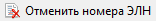 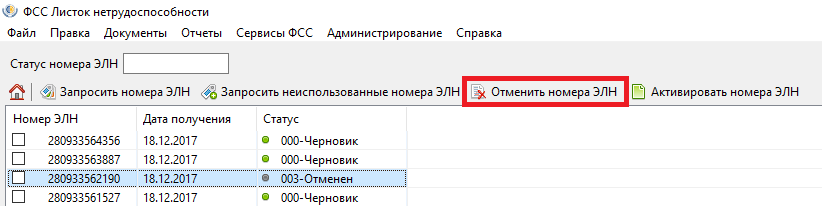 Рисунок 31 — Отменить номера ЭЛНДля активации ранее отмененного номера используется кнопка . Для этого в списке номеров проставляется галочка напротив номера в статусе «Отменен» и нажимается кнопка «Активировать номера ЭЛН», статус поменяется на «Черновик».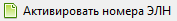 Важно, отменить номер можно только в статусе «Черновик».В журнале регистров номеров имеется возможность поиска номеров по статусу номера ЭЛН. Для поиска в поле «Статус номера ЭЛН» необходимо ввести статус (Рисунок 32).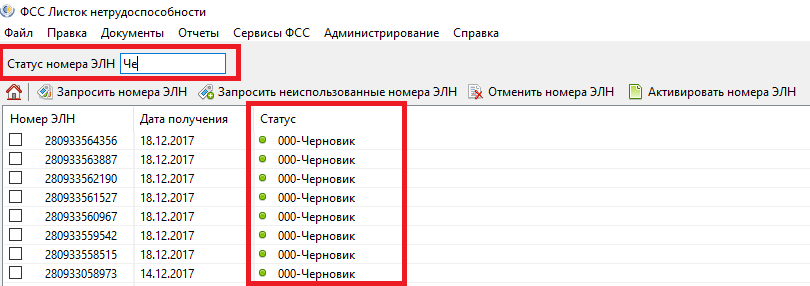 Рисунок 32 — Поиск по статусу номера ЭЛНПоиск записи в Реестре ЭЛНВ Реестре ЭЛН имеется поиск записи ЭЛН по номеру ЭЛН, СНИЛС, ФИО нетрудоспособного, Дате выдачи (Рисунок 33).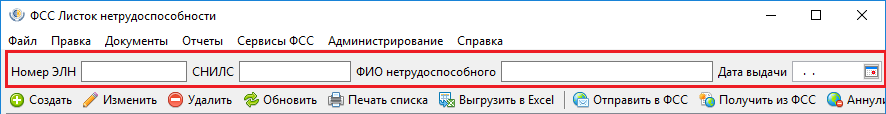 Рисунок 33 — Поиск ЭЛНПоиск записи в Справочнике организацийВ справочнике организаций имеется поиск записи по ОГРН, Наименованию организации (Рисунок 34Рисунок 34), а также возможность отображения «Только санатории» . 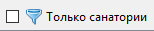 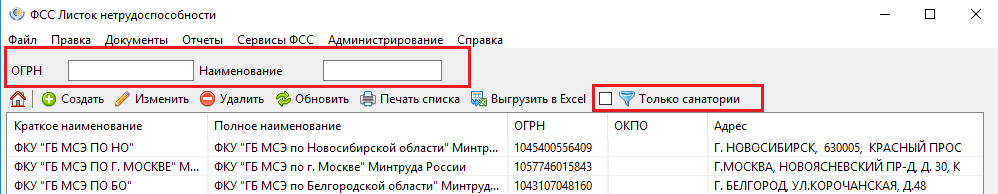 Рисунок 34 — Поиск в справочнике страхователейСправочная информация в АРМ ЛПУВ меню «Справка» представлены:В подпункте «Правила и инструкции» расположен порядок оформления листков нетрудоспособности, описанный в Приказе  Минздравсоцразвития России от 29.06.2011 N 624н (ред. от 28.11.2017) "Об утверждении Порядка выдачи листков нетрудоспособности";руководство пользователя АРМ ЛПУ;руководство администратора АРМ ЛПУ.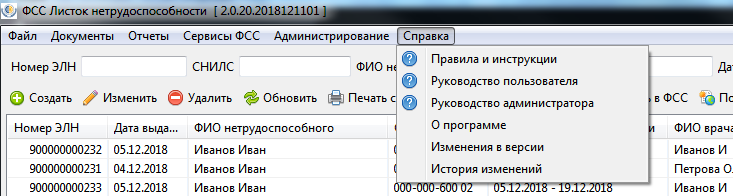 Рисунок  — Раздел «Справка»Рекомендации по освоениюДля успешного освоения приложения необходимо иметь навыки работы с персональным компьютером и изучить следующее:принципы работы с современными операционными системами семейства MS Windows;порядок оформления листков нетрудоспособности, описанный в Приказе  Минздравсоцразвития России от 29.06.2011 N 624н (ред. от 28.11.2017) "Об утверждении Порядка выдачи листков нетрудоспособности";настоящее Руководство.Версия документаДатаПримечаниеВерсия документаДатаПримечание1.029.12.2017 Версия полученная в рамках исполнения Государственного контракта № 448 от 08 декабря 2018 года.1.119.06.20182-18-ЭЛН-1018, 2-18-ЭЛН-1023, 2-18-ЭЛН-1024, 2-18-ЭЛН-1025, 2-18-ЭЛН-10261.217.12.2018Добавлены сведения о разделе «Справка», о возможности сортировки по атрибутам сертификата при подписании сведенийНаименованиеОбозначениеРуководство пользователя98957020.425790.001.И3-1КнопкаОписание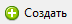 Позволяет создать ЭЛН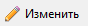 Позволяет редактировать записи в созданном ЭЛН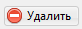 Позволяет удалить созданный ЭЛН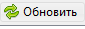 Позволяет обновить и сохранить изменения, сделанные при добавлении нового или редактировании текущего документа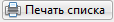 Позволяет распечатывать документ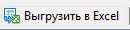 Позволяет выгрузить документ в Excel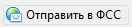 Позволяет отправить ЭЛН в ФСС для проверки и перевода ЭЛН в статус «Открыт»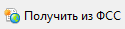 Позволяет получить ЭЛН из ФСС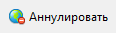 Позволяет прекратить действие ранее открытого в АРМ ЛПУ ЭЛН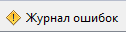 Позволяет открыть форму для просмотра ошибок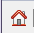 Выход. Позволяет выйти в форму со списком ЭЛНПозволяет сохранить новый добавленный документ или изменения в текущем документе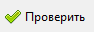 Позволяет запустить проверку правильности заполнения всех полей ЭЛНПозволяет напечатать ЭЛН или ТалонПозволяет из формы ЭЛН автоматически сформировать ЭЛН-продолжениеПозволяет перелистывать связанные ЭЛН (первичный ЭЛН – ЭЛН-продолжение)Включает режим отображения контекстной справки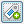 Запрос номеров ЭЛН из ФССЗапрос одного или нескольких номеров ЭЛН из ФСС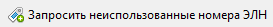 Запрос неиспользованных номеров ЭЛН из ФСС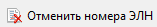 Отмена номеров ЭЛН в локальной базе данных АРМ ЛПУ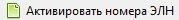 Активация отмененных номеров ЭЛН в локальной базе данных АРМ ЛПУ